Samstag, 30.09.2023	Anreise, Pest04.00 Uhr	Aufstehen04.30 Uhr	Anfahrt mit dem Privat-PKW zum Flughafen München05.30 Uhr	Parken im Parkhaus P20, ab 30.09.23 04.00 Uhr, 69 EUR für alle zusammen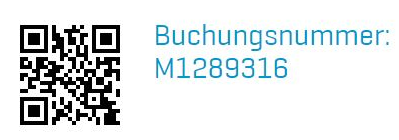 06.45 Uhr	Flug München MUC – Budapest BUD, 06.45-08.00, Lufthansa LH1674, 1h 15min, Buchungsnr SOOHJO, Airbus A320, 161.37 EUR p.P.08.00 Uhr	Landung in Budapest08.30 Uhr	Kauf dreier 10er-Blocks Single Tickets, 3x 4000 HUF = 3x 10.31 EUR für alle zusammen08.45 Uhr	Transfer in die StadtAirport Express Bus 100E, alle 7-10 min, von Listz Ferenz Airport 2, i.R. Astoria M / Deak Ferenc ter M / City Center, bis 3. Stop / Deak Ferenc ter M, 37 min, 2200 HUF = 5.67 EUR p.P.	Metro M1, i.R. Mexikoi ut, bis 4. Stop / Vörösmarty utca, 5 min, Fahrt 1	Fußweg 600 m, 8 min09.30 Uhr	Aufsuchen des gebuchten Hotels		A&o Budapest City Hotel, Csengery utca 11, 1074 Budapest, Tel. +36 1 245 5196, AO-HU-BU1@aohostels.com, Buchungsnr. AOV-43-3213080 und AOV-3213076, Gutscheinnr. AO-BUD3-PAW-938 und AO-BUD-3INY-922, 2x Familienzimmer mit Du/WC und Frühstück, 2x 69 EUR pro Paar10.00 Uhr	Frühstück, z.B. in Hotelnähe	- Szimply, Karoly Körut 22, Mo-Sa 9-16 Uhr- Ket Szerecsen Bisztro, Nagymezo Utca 14, 08.30/09.00-23.30 Uhr11.00 Uhr	Stadtbesichtigung I, Pest, mind. 10 km		- Dohany Street Synagoge (1859), 10-20 Uhr, 5000 HUF = 12.90 
   EUR p.P., ca. 1 h	- Elisabethbrücke, ca. 15 min	- Donaupromenade von der Elisabethbrücke bis zur Kettenbrücke, 
   ca. 15 min	- Kettenbrücke, ca. 15 min	- Ungarisches Parlament, 08-18 Uhr, 5000 HUF = 12.90 EUR p.P. für   
   45 min Audio Guide-Tour, Vorreservierung empfohlen	- Freiheitsplatz, ca. 15 min	- Stephansdom, 09-17.45 Uhr, 2000 HUF = 5.16 EUR p.P., 
  Aussichtsdeck 3200 HUF = 8.25 EUR p.P., ca. 45 min	- Staatsoper, (10-19 Uhr), ca. 15 min	- Andrassy Avenue, 2.5 km, ca. 30 min		  (notfalls fährt Metro parallel zur Avenue)	- Heldenplatz, ca. 15 min	- City Park, ca. 1 h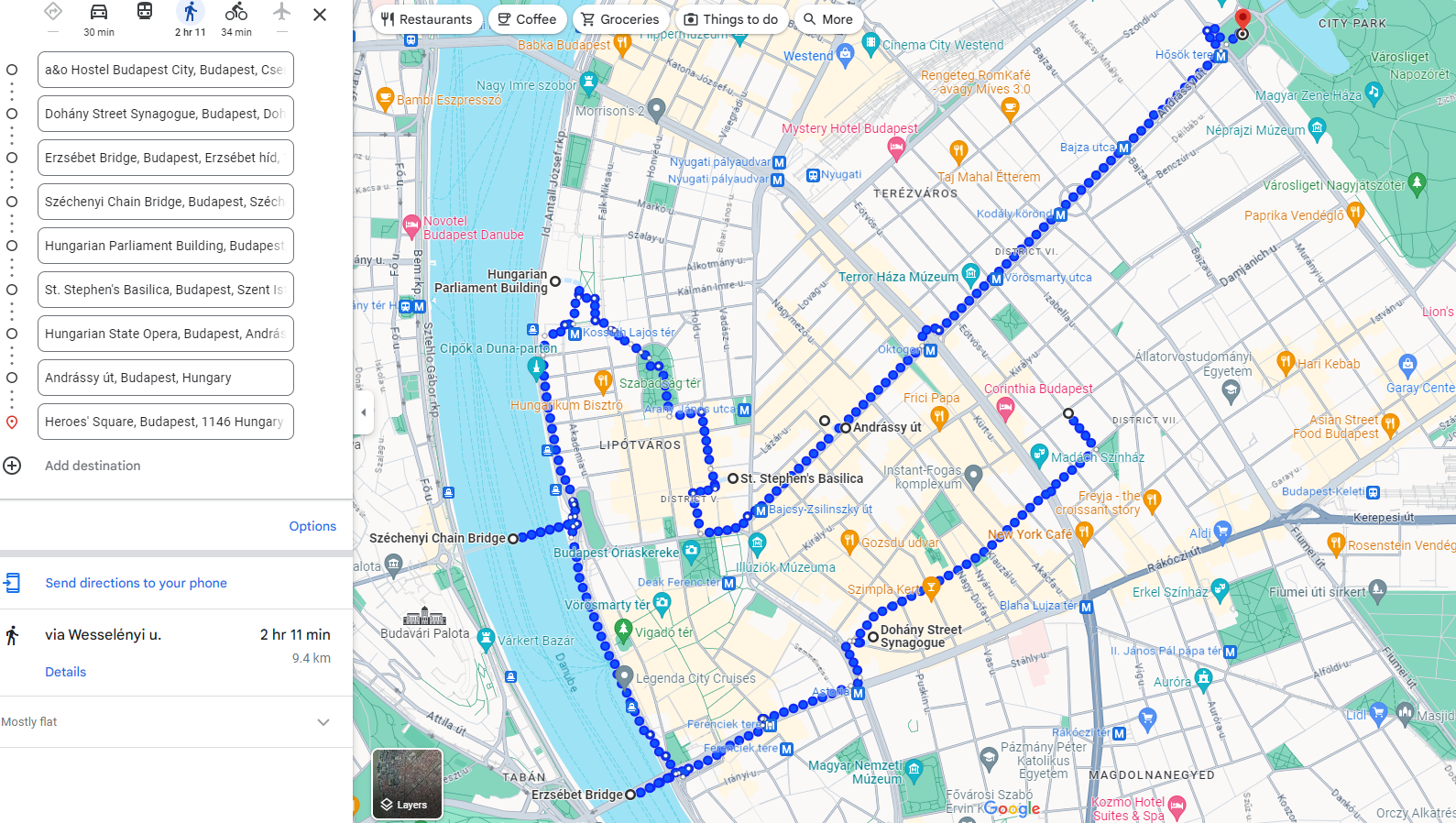 	Zwischendurch Mittagssnack18.15 Uhr		Transfer vom City Park zum Restaurant	Busstation City Park Olof Palme Setany, Bus 70 i.R. Kossuth Lajos ter M, bis 8. Stop / Akacfa utca, 8 min, Fahrt 218.30 Uhr	Abendessen im lokalen Restaurant Frici Papa, 11-22 Uhr, 55 Kiraly Utca (unweit Hotel)20.30 Uhr	Absacker in der Szimpla Kert „Ruin Bar“ (unweit Hotel)Übernachtung in BudapestSonntag, 01.10.2023	ThermalbadDieser Programmpunkt kann auch gut bei schlechtem Wetter ausgeführt werden, d.h. ggf. je nach Wetter Tausch mit einem anderen Tag sinnvoll.Im Szechenyi Bad ist der große Außenpool allerdings vom 02.-06.10.23 wegen Wartung geschlossen. Andererseits bietet dieses Bad einen (Tages-)Preis von 7500 HUF = 19.34 EUR bei Eintritt an einem Mo-Do VOR 9 Uhr.07.30 Uhr	Aufstehen, Badesachen und Handtuch mitnehmen08.15 Uhr	Frühstück im Hotel09.30 Uhr	Transfer zum Thermalbad, Fahrt 3	- Gellertbad: ab Blaha Luzja ter M, Bus 107 oder 7, i.R. Infopark 
   oder Albertfalva vasutallomas, bis 6. Stop / Gellertbad, 9 min	- Szechenyi Bad: ab Vörösmarty utca, M1 i.R. Mexikoi Ut, bis 4. 
   Stop / Szechenyi Fürdo, 4 min10.00 Uhr	Relaxen in einem der großen Thermalbäder- Gellertbad, 9-19 Uhr, Tageskarte 10.900 HUF = 28.10 EUR p.P.	- Szechenyi Bad, 8-20 Uhr, Tageskarte 10.900 HUF = 28.10 EUR 
   p.P., Outdoor Swimming Pool geschlossen vom 2.-6.10.23, 15 
   Innen- und 3 Außenbecken16.30 Uhr	Transfer in die Stadt, Fahrt 417.00 Uhr	Gemütlicher Cafébesuch und anschließendes AbendessenÜbernachtung in BudapestMontag, 02.10.2023	Buda, Margareteninsel07.30 Uhr	Aufstehen08.15 Uhr	Frühstück im Hotel09.00 Uhr	Stadtbesichtigung II, Buda, mind. 10 km	- Buda Castle, National Galley Di-So 10-18 Uhr, 1400 HUF = 3.61 
   EUR p.P., ca. 1 h		  (als Alternativ zum Aufstieg zu Fuß: Funicular, 1200 HUF = 3.10  
  EUR one-way bzw. 1800 HUF = 4.64 EUR p.P. return)	- Fischerbastei, 24h, 1200 HUF = 3.10 EUR p.P., ca. 1 h	- Matthiaskirche, Mo-Fr 9-17 Uhr, Sa 9-13 Uhr, So 13-17 Uhr, 1800 
   HUF = 4.64 EUR p.P., ca. 45 min13.00 Uhr	Mittagessen im lokalen Restaurant Nagyi Kifozdeje, 36 Frankel Leo Utca14.30 Uhr	Margareteninsel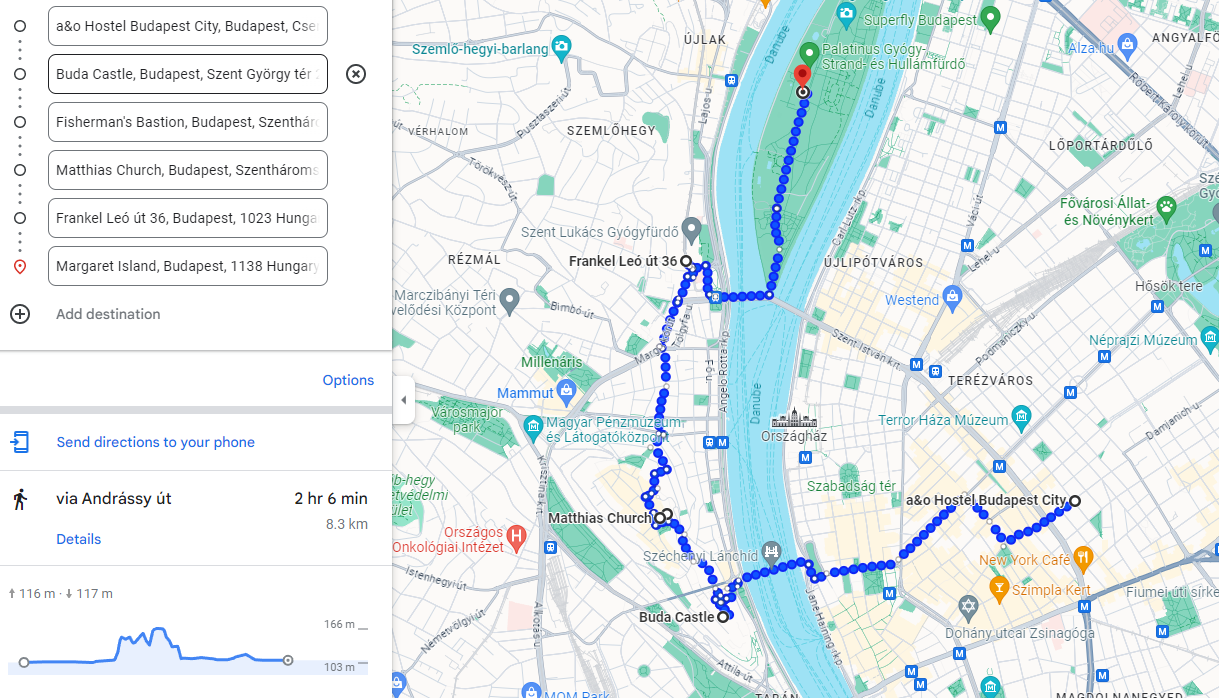 16.00 Uhr	Transfer zum Gellert Hill, Fahrt 516.30 Uhr	Gellert Hill mit Freiheitsstatue und Zitadelle, ca. 1.5 h, Blick über 
Budapest18.00 Uhr	Transfer in die Stadt, Fahrt 618.30 Uhr	AbendessenÜbernachtung in BudapestDienstag, 03.10.2023	07.30 Uhr	Aufstehen08.15 Uhr	Frühstück im Hotel09.15 Uhr	Option 1 – Noch nicht absolviertes Programm wahrnehmen	Option 2 – Programm Highlights wiederholen	Option 3 – Neues Programm (im Außenbereich Budapests), z.B.Central Market Place, New York Café, Children’s Railway, Memento Park, Fahrt mit der Tram 2, etc.	Fahrt 7, ggf. Fahrt 8		Zwischendurch Mittagessen15.00 Uhr	Transfer zum Flughafen	Fußweg 600 m, 8 minMetro M1, i.R. Vörösmary ter, bis 4. Stop / Deak Ferenc ter, 4 min, Fahrt 9Airport Express Bus 100E, alle 7-10 min, von Deak Ferenc ter M / City Center bis 2. Stop / Ferenc Liszt International Airport, 34 min, 2200 HUF = 5.67 EUR p.P.17.30 Uhr	Flug Budapest BUD – München MUC, 17.30-18.50, Lufthansa LH1679, 1h 20min, Buchungsnr SOOHJO, Airbus A32019.00 Uhr	Landung in München19.15 Uhr	Abholung des geparkten Fahrzeugs, P20, bis 03.10. 23.59 Uhr 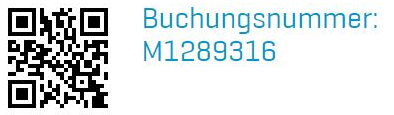 19.30 Uhr	Fahrt mit dem Privat-PKW nach GaimersheimLinkshttps://mavericklodges.com/de/erfahrungen/budapests-beruhmte-wirtshauser-billig-versteckt-gastwirtschaftsfuhrer-lokalen-tippshttps://welovebudapest.com/en/toplist/21-of-budapest-s-best-breakfast-spots-from-low-cost-to-high-end https://www.offbeatbudapest.com/top10/best-cheap-local-restaurants-budapest/ https://bkk.hu/en/tickets-and-passes/prices/ferry-tickets/full-fare-ferry-ticket.112/ Budapest Card? Nicht wirklich lohnenswert (da 10 Fahrten ca. 10 EUR kosten, hauptsächlich Museen enthalten sind und die Karte für 1/2/3 Tage 30/60/90 EUR kostet)Pins in maps.me taggen, incl. der in den Links genannten Restaurants und CafésTram 2 Memento ParkChildren’s Railway